Постановление Главы муниципального образования «07» октября 2020г.                       № 48                                а. Кошехабль О внесении изменений в Постановление главы муниципального образования «Кошехабльское сельское поселение» от 12 декабря 2019 года № 52 «Об утверждении Положения «Об условиях оплаты труда и материальном стимулировании работника, осуществляющего первичный воинский учет на территории муниципального образования «Кошехабльское сельское поселение» В соответствии с Постановлением Кабинета Министров Республики Адыгея от 28 августа 2020 г. N 172 "Об увеличении оплаты труда работников государственных органов Республики Адыгея и государственных учреждений Республики Адыгея"Постановляю:Увеличить в 1,038 раза должностной оклад работника, осуществляющего первичный воинский учет на территории муниципального образования «Кошехабльское сельское поселение». Приложение № 1 к Положению «Об условиях оплаты труда и материальном стимулировании работника, осуществляющего первичный воинский учет на территории муниципального образования «Кошехабльское сельское поселение»  изложить в новой редакции, согласно приложению № 1 к настоящему Постановлению. Настоящее Постановление вступает в силу с момента его подписания и распространяется на правоотношения возникшие  с 01 октября 2020 года. Глава муниципального образования «Кошехабльское сельское поселение»                                         Х.Г. Борсов Приложение № 1 к Постановлению главы муниципального образования «Кошехабльское сельское поселение» от «07» октября 2020 года № 48Размер должностного оклада работника, осуществляющего первичный воинский учет на территории муниципального образования «Кошехабльское сельское поселение».РЕСПУБЛИКА АДЫГЕЯАДМИНИСТРАЦИЯ Муниципального образования «КОШЕХАБЛЬСКОЕ СЕЛЬСКОЕ ПОСЕЛЕНИЕ»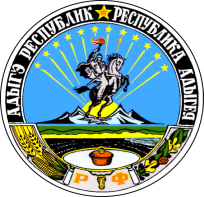 АДЫГЭ РЕСПУБЛИКМУНИЦИПАЛЬНЭ ГЪЭПСЫКIЭ ЗИIЭ«КОЩХЬАБЛЭ КЪОДЖЭ ПСЭУПI»Наименование должности Размер должностного оклада Работник военно-учетного стола администрации муниципального образования «Кошехабльское сельское поселение»5 058